		      AJUNTAMENT DE SANTA CRISTINA D'ARO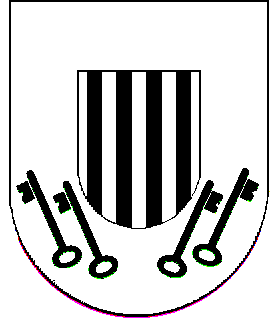 SOL·LICITUD D’AJUT EXTRAORDINARI PER LLIBRES I MATERIAL ESCOLAR PER A FAMILIES EMPADRONADES A SANTA CRISTINA D’ARO AMB VULNERABILITAT ECONÒMICA SOBREVINGUDA PER L’EMERGÈNCIA SANITÀRIA DEL COVID-19 QUE TINGUIN INFANTS QUE CURSIN ESTUDIS DE PRIMÀRIA (DE P-3 A 6è) A L’ESCOLA PEDRALTA I SECUNDÀRIA OBLIGATÒRIA (ESO) A L’INSTITUT RIDAURA Persona sol·licitant:Representat/da per: (si s’escau)Dades per a notificacionsVull rebre les notificacions de tota aquesta tramitació en format digital (imprescindible facilitar adreça de correu electrònic i número de telèfon mòbil pels avisos).Exposo:Que compleixo els requisits establerts a les bases i la convocatòria per a la sol·licitud de la subvenció.Que els següents infants que estan al meu càrrec, estan empadronats a Santa Cristina d’Aro i que durant el curs 2020/2021 cursaran els estudis de primària i/o secundària obligatòria a l’escola Pedralta i/o a l’institut Ridaura: Que autoritzo l’Ajuntament de Santa Cristina d’Aro a consultar i verificar, mitjançant les plataformes habilitades per les diferents administracions públiques, les dades disponibles en altres administracions públiques com a mitjà alternatiu a la presentació dels corresponents documents que les acrediten i que són imprescindibles per a la resolució d’aquesta tramitació.Que les meves dades bancàries per percebre la subvenció son les següents:Que adjunto la següent documentació: Fotocòpia del DNI del sol·licitant. Documentació justificant de la condició de persona beneficiària (únicament en cas de no coincidència de la persona sol·licitant amb el subjecte/a passiu de la Taxa). Documentació acreditativa de la filiació: Llibre de família, partida de naixement, sentència de guarda i custòdia...  Saldos i moviments bancaris de tots els comptes bancaris de la unitat familiar des del mes de gener de 2.020. Documents acreditatius de la situació laboral sobrevinguda: últim contracte de treball, document de finalització de contracte, nòmines des del mes de març de 2020, vida laboral o d’altres documents acreditatius de la situació econòmica.  Declaració responsable d’ingressos de la unitat familiar segons model adjunt a la sol·licitud. Sol·licito:Que em sigui concedida la subvenció.Declaro responsablement:Que totes les dades informades són certes. Que estic al corrent en el compliment de les obligacions tributàries o davant la Seguretat Social imposades per les disposicions vigents, en la forma que es determini per reglament.Que no he estat sancionat/da mitjançant resolució ferma amb la pèrdua de la possibilitat d’obtenir subvencions segons la Llei general de subvencions (38/2003, de 17 de novembre), o la Llei general tributària.Que no he estat condemnat/da mitjançant sentència ferma a la pena de pèrdua de la possibilitat d’obtenir subvencions o ajuts públics.Que estic informat/da que la percepció d’aquesta subvenció pot implicar l’obligació de presentar la declaració anual de l’IRPF. Que estic al corrent de pagament de les meves obligacions amb l’Ajuntament de Santa Cristina d’Aro o, en cas contrari, accepto plenament que l’import de la subvenció s’apliqui a la minoració del deute.Que en cas que es concedeixi la subvenció, consento que l’import es compensi totalment o parcialment amb la quota objecte de la sol·licitud.Santa Cristina d’Aro,          de              de 2020Signatura,NOTA IMPORTANTL’article 66 de la Llei 39/2015 del procediment administratiu comú de les administracions públiques, estableix que les sol·licituds que es formulin a l’Administració hauran de contenir les dades que s’assenyalen al formulari.Nom:Cognoms:NIF:Nom:Cognoms:NIF:Titular de l’adreça:Adreça:Municipi:CP:Telèfon fix:Telèfon mòbil:Fax:Adreça electrònica:Nom infantNom infantCentre EscolarCurs1234IBANENTIOFICDCCTECORRENT----NOTIFICACIÓ ELECTRÒNICAAVÍS: La Llei 39/2015, d’1 d’octubre, de procediment administratiu comú de les administracions públiques, l’article 14.2 obliga a totes les persones jurídiques, a relacionar-se amb les administracions públiques per mitjans electrònics, des del dia 2 d’octubre de 2016. Aquesta notificació en paper que rebeu serà de les últimes que us lliurarà l’Ajuntament de Santa Cristina d’Aro. A partir d’ara, totes les notificacions (d’acord amb els articles 41, 43 i 44 de la Llei 39/2015) que us haguem de fer arribar seran generades pel nostre gestor documental i dipositades, mitjançant l’e-Notum, a la carpeta ciutadana del nostre web, a la qual podreu accedir, amb identificació. Segons l’article 14.1, totes aquelles persones físiques que vulguin rebre avisos de l’enviament de notificacions cal que ens proporcionin una adreça de correu electrònic i un número de telèfon mòbil. Un enllaç en aquests avisos, mitjançant correu electrònic o telèfon mòbil, els permetrà accedir a la documentació.PROTECCIÓ DE DADESD’acord amb la Llei 15/99 de 13 de desembre, de protecció de dades de caràcter personal, s’informa a la persona interessada que les dades facilitades s’incorporaran en un fitxer creat per l’Ajuntament de Santa Cristina d’Aro per deixar constància de l’entrada i sortida de documents i per al seguiment dels tràmits, actuacions i l’exercici de les seves competències i funcions.  Únicament seran comunicades a  altres administracions públiques en els casos previstos legalment. Així mateix s’informa de la possibilitat d’exercir els drets d’accés, rectificació, cancel·lació i oposició, en els termes inclosos a la legislació vigent, mitjançant escrit presentat en el registre de l‘Ajuntament de Santa Cristina d'Aro.